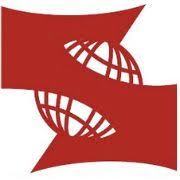 SYMBIOSIS LAW SCHOOL, NAGPURA constituent ofSYMBIOSIS INTERNATIONAL (DEEMED UNIVERSITY), PUNEEstablished Under Section 3 of The UGC Act, 1956Re-Accredited by NAAC with “A” Grade 3.58/4- Awarded Category I by UGCONE DAY WORKSHOP ON MOOTING SKILLS15TH SEPTEMBER, 2019About Symbiosis Law School, Nagpur: Symbiosis International (Deemed University), Pune is a premier educational institute having 48 academic institutions spread over campuses across the country. It has recently inaugurated its new campus in the city of Nagpur which is known for its rich legacy at bar and bench. Committed in providing quality education, Symbiosis aims at holistic development of its students. The University achieves this goal by organizing various curricular and co-curricular activities for the students throughout the year.Importance of Mooting in Legal Education: Mooting is an integral part of the life cycle of a Law student. Participating in Moot Court Competitions benefits students in more ways than one. It inculcates in them excellent advocacy skills as they learn the art of argument. It also makes them acquainted with the ways of legal drafting. Understating court room mannerisms and etiquettes, learning to present a case within a limited time, understanding and answering judge’s queries etc. are some of the other things that a Mooter learns. Therefore, Mooting has become a fundamental part of Legal education in today’s time.About Moot Court Association: Student’s Moot Court Association is a body constituted to provide practical education to the students of law. SLS Nagpur formed its first Moot Court Association with 30 student’s representatives. MCA would be instrumental in organizing various activities throughout the year to promote mooting skills amongst students. Conducting activities like Moot Court Competitions, Client Counselling Competitions, Turn-Court Competitions etc. is its primary objective. To promote this cause, Moot Court Organisation is organizing one-day Workshop on Mooting Skills on 15th September, 2019 i.e. Sunday at Symbiosis Law School, Nagpur from 10 AM to 4 PM.Resource persons would enlighten the students on:How to conduct a Legal Research Memorial DraftingCourt room mannerismsImportance of use of citations during argumentsWho can Apply: Any undergraduate student pursuing Law from a recognized University.Registration Fee: Rs. 500/- and Rs. 1000/- per day for students seeking accommodation.Attendees: Under Graduate Students from Law Universities.ORGANISING COMMITTEEConvenerDr. Sukhvinder Singh DariDirector, SLS NagpurCo-convenersMs. Aditee Anand Godbole				 Ms. Sayalee Shekhar Surjuse     Assistant Professor 					          Assistant Professor  Faculty In-charge MCA 					      SLS Nagpur          SLS NagpurStudent Coordinators:Akshay Krishna P.                                            2. Anushka BhattacharjeeContact Details:Symbiosis Law Symbiosis, NagpurMouza - Wathoda, Nagpur – 440008MaharashtraPhone No. – 0712-6192200/01Mail-Id – mca@slsnagpur.edu.inSYMBIOSIS LAW SCHOOL, NAGPURA constituent ofSYMBIOSIS INTERNATIONAL (DEEMED UNIVERSITY), PUNEEstablished Under Section 3 of The UGC Act, 1956Re-Accredited by NAAC with “A” Grade 3.58/4- Awarded Category I by UGCONE DAY WORKSHOP ON MOOTING SKILLS15TH SEPTEMBER, 2019REGISTRATION FORMNote: Students are required to register 45 Minutes before the workshop i.e. at 9:15 AM on 15th September, 2019.NameInstitution/Department/UniversityPhone No.Mobile No.Email Id.AddressRegistration FeeRs. 500/-Registration Fee for students seeking accommodationRs. 1000/- per day